СПЕЦИФИКАЦИЯУсловия оплаты: Предложения с отсрочкой оплаты (постоплатой) рассматриваются в первую очередь.Срок поставки товара: в течение 2-х рабочих дней с момента направления  заявки Заказчиком (поставка разовая, в полном объеме), но не позднее 08.08.2022 г.Доставка: Предложения с доставкой силами и за счет поставщика рассматриваются в первую очередь.Аналог: допускается.В случае предоставления предложения с товарами аналогами, предложение должно обязательно содержать фото товара и артикул.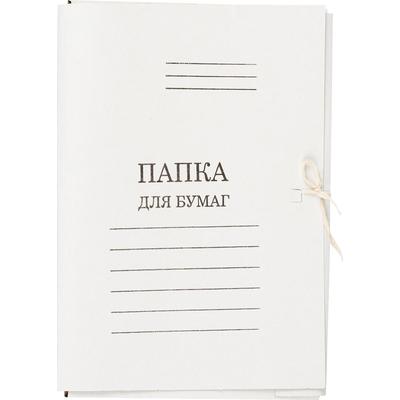 № п/пНаименование товараЕд.изм.Кол-во1Файл-вкладыш А4 35 мкм, 100 штупак12Книга учета -120л. в клетку офсет, обл. бумвинилшт23Пломба пластиковая номерная, одноразовая, 235 мм, красные, 50 шт/упупак24Зажимы для бумаг 51мм 12шт/уп Attache Economy, цветные, в карт.коробкеупак15Зажимы для бумаг 32мм 12шт/уп Attache Economy, цветные, в карт.коробкеупак16Салфетки бумажные Luscan 1сл24х24 желтые 100шт/упупак27Зажимы для бумаг 19мм 12шт/уп Attache Economy, в карт, кор, цвет черныйупак18Зажимы для бумаг 32мм 12шт/уп Attache Economy, в карт, кор, цвет черныйупак19Папка уголок А4 100 Attache цвет в  ассортименте 100 мкм 10 шт/упупак110Салфетки влажные СОЛНЦЕ И ЛУНА детские 0+ с ромашкой и липой с крышк 120штупак911Файл-вкладыш А4 100шт., гладкая Элементари 0, 45 ммупак112Стрейч-пленка для ручн.упак 23 мкм 50 смx190м 2кг нетто (6шт/уп)упак113Маркер перманентный универсальный Attache Economy черный 2-3 ммшт1714Салфетки Attache Selection д/экранов, малая туба, 100 шт, 90х115упак115Клейкая лента упаковочная 48ммх150мх38мкм, прозрачнаяшт2216Конверт Куда-Кому С4 стрип ForPost 229х324 250шт/уп 3680упак117Стикеры Kores бум.для зам. 75х75 неон. гамма 4цв. 450л. 48465шт118Стикеры Attache Selection куб 76х76, клубничный микс 400 лшт119Ластик каучуковый Milan 124 овальный для стирания графита, цв. в ассортшт120Бизнес-тетрадь А4, 96л, кл, греб, ламин.обл. Attache Selection Fluid Серо-Голубшт121Калькулятор настольный ПОЛНОРАЗМЕРНЫЙ CITIZEN бухг.SDC-444S 12 разр. DPшт122Штамп самонаборный пласт. 3стр. Pr.C20/3-Set 38х14 (аналог 4911/DB)Colopшт223Клейкие закладки пласт. 5цв.по 20л. 12ммх45 Attache 030951023шт524Ножницы Attache 169 мм с пластик. эллиптическими ручками, цвет черныйшт225Карандаш чернографитный Attache Meridian HB заточ., с ласт., корп.ассортишт726Степлер Attache Economy №10, до 10 листов, пластик, серый антистепшт127Блок для записей ATTACHE ЭКОНОМ запасной 9х9х9 белый 60 г, 65шт228Ручка шариковая неавтоматическая Attache Euphoria синий ст., ассорт.корпшт3729Папка-регистратор Attache Economy, 75мм, 10шт/уп, черный, ПБП1, карм.корупак230Папка-регистратор Attache Economy, 75мм, 10шт/уп, cиний, ПБП1, карм.корупак231Стикеры Attache куб 76х76, пастель 3 цвета 300 лшт132Стикеры Attache Selection куб 76х76, розовый 400 лшт133Набор маркеров текстовыделителей КОМУС HY2396 набор 4цв. 1-4ммнабор134Точилка механическая Deli, 1 отв., встроенная мини-точилка, ассортшт135Линейка 20см №1 School пластик желтыйшт136Подставка-органайзер д/канцеляр.мелочей Attache имидж 4 отд черный ОР31АЕшт137Подушка штемпельная сменная E/20 син. для Pr. 20, Pr. 20-Set Colopшт238Бирки для ключей пластиковая, ассорти, 100шт./уп.упак139Обложка для контурных карт 295x442, ПВХ 110 мкмшт340Салфетки 1-сл.Мягкий знак белые 100шт./уп.c4упак141Веник трехпрошивной Люкс шт 10 135,00 1350,00 0,00 0,00шт1042Книга учета -160л. в клетку офсет, обл. бумвинилшт543Папка для бумаг с завязками 300 гр/м2 А4 200 лист немелованшт20№  п/пНаименование товараХарактеристикиПоказательЕд.изм.Кол-воГОСТ/ТУПримечание1Файл-вкладышВместимость:до 50 листовУП.1Н/Д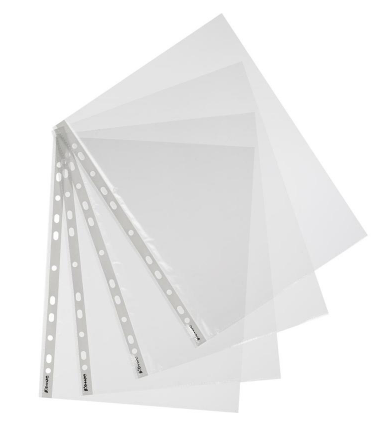 1Файл-вкладышКоличество упаковок в коробе:20 уп.УП.1Н/Д1Файл-вкладышКоличество штук в упаковке:100УП.1Н/Д1Файл-вкладышМатериал:полипропиленУП.1Н/Д1Файл-вкладышПерфорация:ДаУП.1Н/Д1Файл-вкладышРазмер:306x218 ммУП.1Н/Д1Файл-вкладышС расширением:НетУП.1Н/Д1Файл-вкладышСтрана происхождения:РоссияУП.1Н/Д1Файл-вкладышТолщина (мкм):35УП.1Н/Д1Файл-вкладышФактура:рифленаяУП.1Н/Д1Файл-вкладышФормат:А4УП.1Н/Д1Файл-вкладышФормат папки ориентирован:вертикальноУП.1Н/Д1Файл-вкладышЦвет:прозрачныйУП.1Н/Д2Книга учетаВид линовки:клеткаШТ.2н/д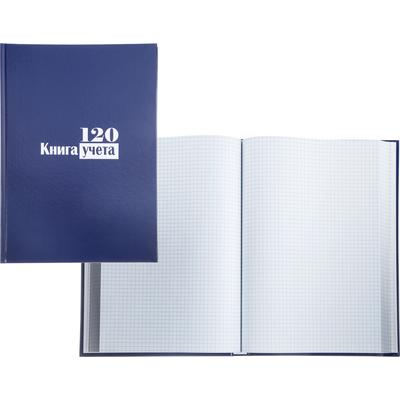 2Книга учетаВнутренний блок:офсетная бумагаШТ.2н/д2Книга учетаКоличество листов:120 шт.ШТ.2н/д2Книга учетаМатериал обложки:бумвинилШТ.2н/д2Книга учетаОриентация:вертикальнаяШТ.2н/д2Книга учетаПлотность/толщина материала:830 г/кв.мШТ.2н/д2Книга учетаРазмеры (ШxВ):210x297ШТ.2н/д2Книга учетаСтрана происхождения:РоссияШТ.2н/д2Книга учетаТип крепления:сшивкаШТ.2н/д2Книга учетаТип обложки:твердаяШТ.2н/д2Книга учетаЦвет обложки:синийШТ.2н/д2Книга учетаТорговая марка:AttacheШТ.2н/д3ПломбаВес, кг:0.114УП.2ГОСТ 31283-2004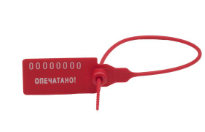 3ПломбаДиаметр гибкого элемента:2 ммУП.2ГОСТ 31283-20043ПломбаДиапазон рабочих температур, шC:от -30 до +50УП.2ГОСТ 31283-20043ПломбаДлина рабочей части:235 ммУП.2ГОСТ 31283-20043ПломбаДлина, мм:285УП.2ГОСТ 31283-20043ПломбаКоличество в упаковке:50 шт.УП.2ГОСТ 31283-20043ПломбаМатериал:пластикУП.2ГОСТ 31283-20043ПломбаНаличие номера:ДаУП.2ГОСТ 31283-20043ПломбаНаличие штрих кода:НетУП.2ГОСТ 31283-20043ПломбаРазмер информационной площадки:18х30 ммУП.2ГОСТ 31283-20043ПломбаСтрана происхождения:РоссияУП.2ГОСТ 31283-20043ПломбаТип:универсальнаяУП.2ГОСТ 31283-20043ПломбаЦвет:красныйУП.2ГОСТ 31283-20043ПломбаТорговая марка:NoNameУП.2ГОСТ 31283-20044Зажимы для бумагЕдиница продажи:упаковкаУП.1н/д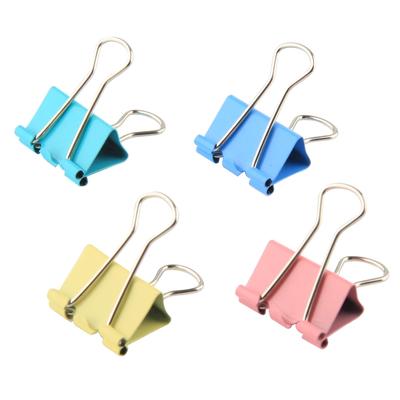 4Зажимы для бумагКол-во единиц продаж в упаковке (кратность):60УП.1н/д4Зажимы для бумагКол-во штук в единице продажи:12УП.1н/д4Зажимы для бумагКоличество скрепляемых листов:210 листУП.1н/д4Зажимы для бумагМатериал корпуса:металлУП.1н/д4Зажимы для бумагРазмер изделия:51 ммУП.1н/д4Зажимы для бумагСтрана происхождения:КитайУП.1н/д4Зажимы для бумагЦвет:ассортиУП.1н/д4Зажимы для бумагТорговая марка:Attache EconomyУП.1н/д5Зажимы для бумагЕдиница продажи:упаковкаУП.1н/д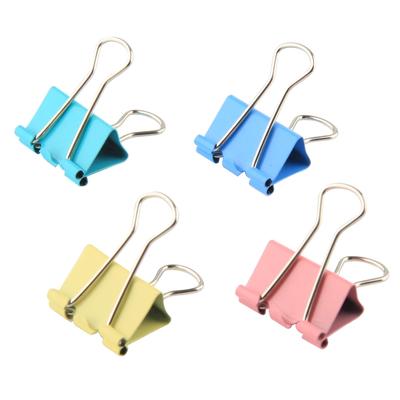 5Зажимы для бумагКол-во единиц продаж в упаковке (кратность):12УП.1н/д5Зажимы для бумагКол-во штук в единице продажи:12УП.1н/д5Зажимы для бумагКоличество скрепляемых листов:140 листУП.1н/д5Зажимы для бумагМатериал корпуса:металлУП.1н/д5Зажимы для бумагРазмер изделия:32 ммУП.1н/д5Зажимы для бумагСтрана происхождения:КитайУП.1н/д5Зажимы для бумагЦвет:ассортиУП.1н/д5Зажимы для бумагТорговая марка:Attache EconomyУП.1н/д6СалфеткиКоличество салфеток в пачке:100УП.2ГОСТ 52354-20056СалфеткиКоличество слоев:1УП.2ГОСТ 52354-20056СалфеткиКоличество упаковок в транспортной коробке:0 уп.УП.2ГОСТ 52354-20056СалфеткиМатериал:бумагаУП.2ГОСТ 52354-20056СалфеткиПроизводитель:-УП.2ГОСТ 52354-20056СалфеткиРазмер:24x24 смУП.2ГОСТ 52354-20056СалфеткиРисунок:нетУП.2ГОСТ 52354-20056СалфеткиСтрана происхождения:РоссияУП.2ГОСТ 52354-20056СалфеткиТиснение:ДаУП.2ГОСТ 52354-20056СалфеткиЦвет:желтыйУП.2ГОСТ 52354-20056СалфеткиТорговая марка:LuscanУП.2ГОСТ 52354-20057Зажимы для бумагЕдиница продажи:упаковкаУП.1н/д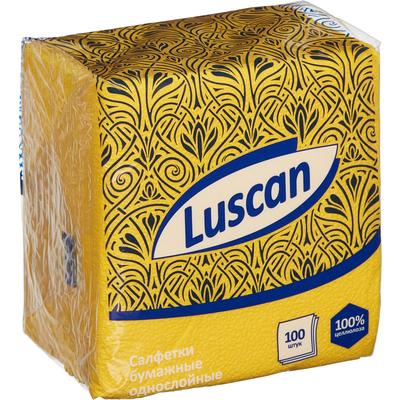 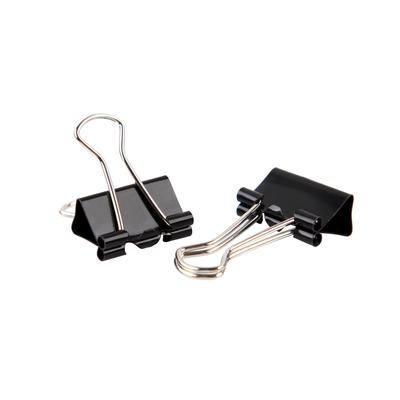 7Зажимы для бумагКол-во единиц продаж в упаковке (кратность):12УП.1н/д7Зажимы для бумагКол-во штук в единице продажи:12УП.1н/д7Зажимы для бумагКоличество скрепляемых листов:70 листУП.1н/д7Зажимы для бумагМатериал корпуса:металлУП.1н/д7Зажимы для бумагРазмер изделия:19 ммУП.1н/д7Зажимы для бумагСтрана происхождения:КитайУП.1н/д7Зажимы для бумагЦвет:черныйУП.1н/д7Зажимы для бумагТорговая марка:Attache EconomyУП.1н/д8Зажимы для бумагЕдиница продажи:упаковкаУП.1н/д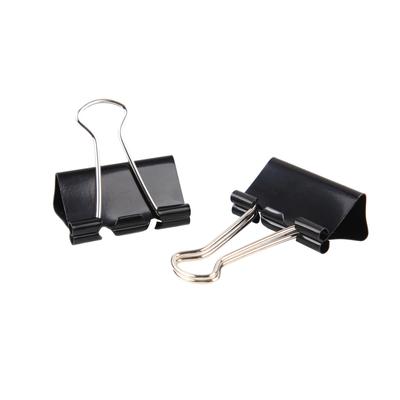 8Зажимы для бумагКол-во единиц продаж в упаковке (кратность):12УП.1н/д8Зажимы для бумагКол-во штук в единице продажи:12УП.1н/д8Зажимы для бумагКоличество скрепляемых листов:140 листУП.1н/д8Зажимы для бумагМатериал корпуса:металлУП.1н/д8Зажимы для бумагРазмер изделия:32 ммУП.1н/д8Зажимы для бумагСтрана происхождения:КитайУП.1н/д8Зажимы для бумагЦвет:черныйУП.1н/д8Зажимы для бумагТорговая марка:Attache EconomyУП.1н/д9Папка уголокВместимость:до 15 листовУП.1ТУ 22.29.25-001-31813932-2021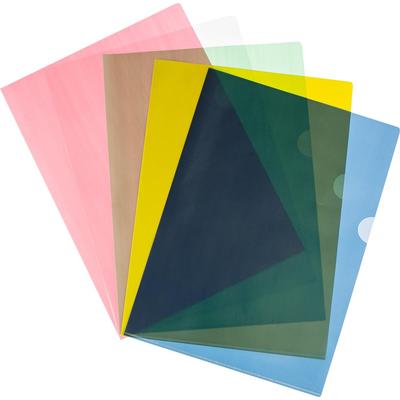 9Папка уголокКоличество отделений:1УП.1ТУ 22.29.25-001-31813932-20219Папка уголокКоличество штук в упаковке:10УП.1ТУ 22.29.25-001-31813932-20219Папка уголокМатериал:полипропиленУП.1ТУ 22.29.25-001-31813932-20219Папка уголокНаличие кармана на внутренней обложке папки:НетУП.1ТУ 22.29.25-001-31813932-20219Папка уголокНаличие кармана на лицевой обложке папки:НетУП.1ТУ 22.29.25-001-31813932-20219Папка уголокПерфорация:НетУП.1ТУ 22.29.25-001-31813932-20219Папка уголокПлотность/толщина материала:100 мкмУП.1ТУ 22.29.25-001-31813932-20219Папка уголокПрозрачный:ДаУП.1ТУ 22.29.25-001-31813932-20219Папка уголокРазмер:220x305 ммУП.1ТУ 22.29.25-001-31813932-20219Папка уголокСтрана происхождения:РоссияУП.1ТУ 22.29.25-001-31813932-20219Папка уголокФактура:апельсиновая коркаУП.1ТУ 22.29.25-001-31813932-20219Папка уголокФормат:А4УП.1ТУ 22.29.25-001-31813932-20219Папка уголокЦвет:ассортиУП.1ТУ 22.29.25-001-31813932-20219Папка уголокТорговая марка:AttacheУП.1ТУ 22.29.25-001-31813932-202110Салфетки влажныеАроматизированные:ДаУП.9н/д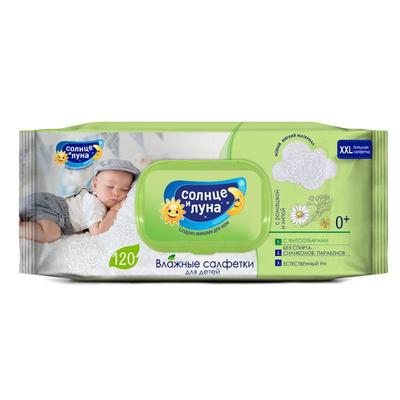 10Салфетки влажныеВозрастная категория:для детейУП.9н/д10Салфетки влажныеКоличество упаковок в транспортной коробке:0 уп.УП.9н/д10Салфетки влажныеКоличество штук в упаковке:120УП.9н/д10Салфетки влажныеМатериал:нетканый материалУП.9н/д10Салфетки влажныеРазмер листа:14x15 смУП.9н/д10Салфетки влажныеСодержит спирт:НетУП.9н/д10Салфетки влажныеСтрана происхождения:УкраинаУП.9н/д10Салфетки влажныеТиснение:НетУП.9н/д10Салфетки влажныеФорма выпуска:пачкаУП.9н/д10Салфетки влажныеЭффект от использования:очищениеУП.9н/д10Салфетки влажныеЭффект от использования:увлажнениеУП.9н/д10Салфетки влажныеТорговая марка:Солнце и лунаУП.9н/д11Файл-вкладышВместимость:до 50 листовУП.1Н/Д11Файл-вкладышКоличество упаковок в коробе:20 уп.УП.1Н/Д11Файл-вкладышКоличество штук в упаковке:100УП.1Н/Д11Файл-вкладышМатериал:полипропиленУП.1Н/Д11Файл-вкладышПерфорация:Да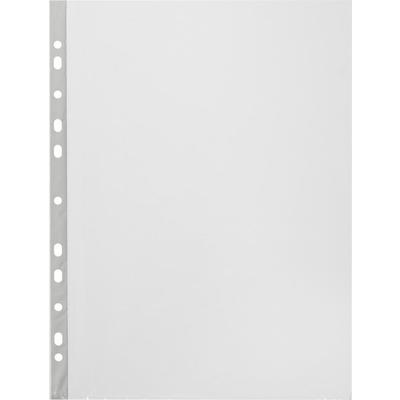 УП.1Н/Д11Файл-вкладышРазмер:233x305 ммУП.1Н/Д11Файл-вкладышС расширением:НетУП.1Н/Д11Файл-вкладышСтрана происхождения:РоссияУП.1Н/Д11Файл-вкладышТолщина (мкм):45УП.1Н/Д11Файл-вкладышФактура:гладкаяУП.1Н/Д11Файл-вкладышФормат:А4УП.1Н/Д11Файл-вкладышФормат папки ориентирован:вертикальноУП.1Н/Д11Файл-вкладышЦвет:прозрачныйУП.1Н/Д11Файл-вкладышТорговая марка:Attache EconomyУП.1Н/Д12Стрейч-пленкаВес брутто:2.17 кгУП.1ТУ 22.21.30-002-70845621-2019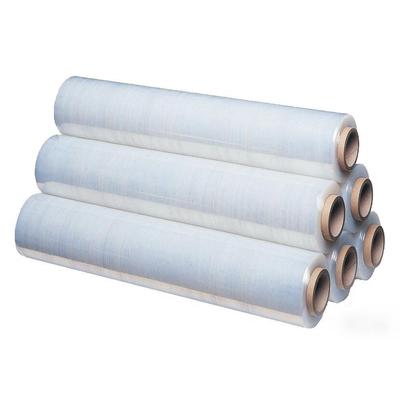 12Стрейч-пленкаВес нетто:2 кгУП.1ТУ 22.21.30-002-70845621-201912Стрейч-пленкаДлина, м:190УП.1ТУ 22.21.30-002-70845621-201912Стрейч-пленкаКомус-Гид:выгодная упаковкаУП.1ТУ 22.21.30-002-70845621-201912Стрейч-пленкаПрестрейч (растяжение), %:150УП.1ТУ 22.21.30-002-70845621-201912Стрейч-пленкаСтрана происхождения:РоссияУП.1ТУ 22.21.30-002-70845621-201912Стрейч-пленкаСхема вложения:6УП.1ТУ 22.21.30-002-70845621-201912Стрейч-пленкаСырье:первичноеУП.1ТУ 22.21.30-002-70845621-201912Стрейч-пленкаТип:стрейч для ручной упаковкиУП.1ТУ 22.21.30-002-70845621-201912Стрейч-пленкаТолщина (мкм):23УП.1ТУ 22.21.30-002-70845621-201912Стрейч-пленкаЦвет:прозрачныйУП.1ТУ 22.21.30-002-70845621-201912Стрейч-пленкаШирина, мм:500УП.1ТУ 22.21.30-002-70845621-201912Стрейч-пленкаТорговая марка:NoNameУП.1ТУ 22.21.30-002-70845621-201913Маркер перманентныйВид упаковки:неприменимоШТ.17НД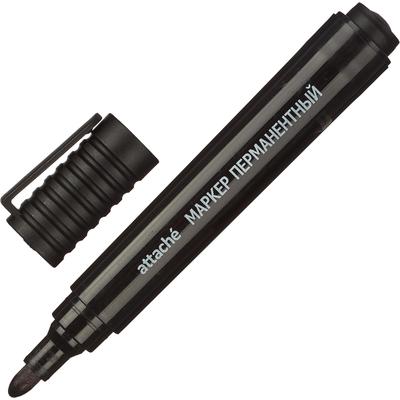 13Маркер перманентныйВодостойкие чернила:ДаШТ.17НД13Маркер перманентныйДвухсторонний:нетШТ.17НД13Маркер перманентныйЕдиница продажи:поштучноШТ.17НД13Маркер перманентныйКоличество штук в упаковке:12ШТ.17НД13Маркер перманентныйМаксимальная толщина линии письма:3 ммШТ.17НД13Маркер перманентныйМатериал корпуса:пластикШТ.17НД13Маркер перманентныйМинимальная толщина линии письма:2 ммШТ.17НД13Маркер перманентныйНаличие клипа на крышке:ДаШТ.17НД13Маркер перманентныйОснова чернил:спиртоваяШТ.17НД13Маркер перманентныйРазмер (ДхШ), мм:130х17.8ШТ.17НД13Маркер перманентныйСтрана происхождения:КитайШТ.17НД13Маркер перманентныйФорма корпуса:круглаяШТ.17НД13Маркер перманентныйФорма наконечника:круглаяШТ.17НД13Маркер перманентныйЦвет чернил:черныйШТ.17НД13Маркер перманентныйТорговая марка:Attache EconomyШТ.17НД14СалфеткиАнтистатический эффект:ДаУП.1н/д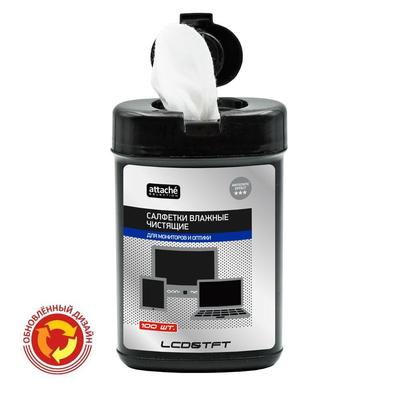 14СалфеткиАроматизированные:НетУП.1н/д14СалфеткиВид упаковки:тубаУП.1н/д14СалфеткиКоличество упаковок в транспортной коробке:0 уп.УП.1н/д14СалфеткиКоличество штук в упаковке:100УП.1н/д14СалфеткиМатериал:целлюлозаУП.1н/д14СалфеткиНазначение:для экрановУП.1н/д14СалфеткиРазмер листа:9x11.5 смУП.1н/д14СалфеткиСтрана происхождения:РоссияУП.1н/д14СалфеткиТиснение:НетУП.1н/д14СалфеткиТорговая марка:Attache SelectionУП.1н/д15Клейкая лентаВес упаковываемого груза (кг):до 5ШТ.22н/д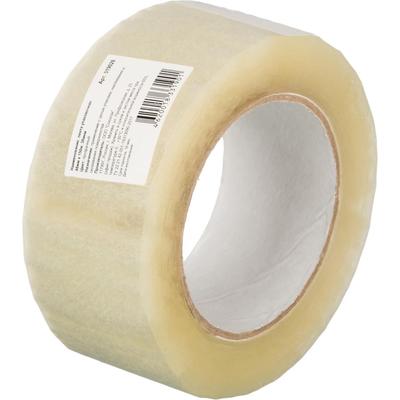 15Клейкая лентаВнутренний диаметр втулки,мм:76.2ШТ.22н/д15Клейкая лентаДлина ленты:150 метрШТ.22н/д15Клейкая лентаДлина, м:150ШТ.22н/д15Клейкая лентаДополнительные свойства:нетШТ.22н/д15Клейкая лентаКлеевая основа:акриловая эмульсия на водной основеШТ.22н/д15Клейкая лентаКоличество в упаковке:1 шт.ШТ.22н/д15Клейкая лентаКоличество упаковок в транспортной коробке:36 уп.ШТ.22н/д15Клейкая лентаКоличество штук в упаковке:1ШТ.22н/д15Клейкая лентаМатериал основы:двуосноориентированный полипропиленШТ.22н/д15Клейкая лентаМорозостойкость:НетШТ.22н/д15Клейкая лентаРекомендация по использованию:для коробок до 5 кг с картоном хорошего качестваШТ.22н/д15Клейкая лентаСтрана происхождения:РоссияШТ.22н/д15Клейкая лентаТип клейкой ленты:для автоматической упаковки гофрокоробовШТ.22н/д15Клейкая лентаТолщина (мкм):38ШТ.22н/д15Клейкая лентаЦвет:прозрачныйШТ.22н/д15Клейкая лентаШирина, мм:48ШТ.22н/д15Клейкая лентаТорговая марка:NoNameШТ.22н/д16КонвертВнутренняя запечатка:ДаУП.1Н/Д16КонвертЗащита от попыток незаметного вскрытия типа Security:НетУП.1Н/Д16КонвертКоличество упаковок в коробе:1 уп.УП.1Н/Д16КонвертКоличество штук в упаковке:250УП.1Н/Д16КонвертМатериал:офсетная бумагаУП.1Н/Д16КонвертОкно:нетУП.1Н/Д16КонвертПечать "Куда-Кому":Да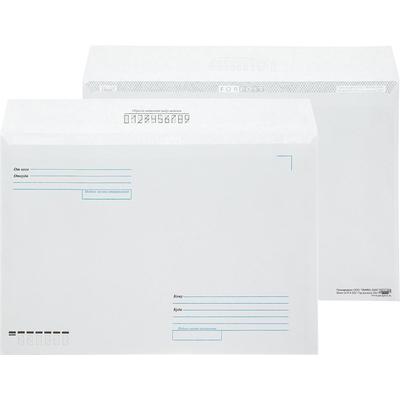 УП.1Н/Д16КонвертПлотность/толщина материала:90 г/кв.мУП.1Н/Д16КонвертРазмер, мм:229x324УП.1Н/Д16КонвертРасширение боковое:НетУП.1Н/Д16КонвертРасширение донное, мм:0УП.1Н/Д16КонвертСтрана происхождения:РоссияУП.1Н/Д16КонвертТип заклеивания:стрипУП.1Н/Д16КонвертФорма клапана:прямаяУП.1Н/Д16КонвертФормат:С4УП.1Н/Д16КонвертЦвет:белыйУП.1Н/Д16КонвертТорговая марка:ForPostУП.1Н/Д17СтикерыЕдиница продажи:поштучноШТ.1ТУ 2381-003-87363917-201217СтикерыКлейкость:27 Н/мШТ.1ТУ 2381-003-87363917-201217СтикерыКол-во единиц продаж в упаковке (кратность):1ШТ.1ТУ 2381-003-87363917-201217СтикерыКол-во штук в единице продажи:1ШТ.1ТУ 2381-003-87363917-201217СтикерыКоличество листов в упаковке, шт:450ШТ.1ТУ 2381-003-87363917-201217СтикерыПлотность бумаги:70 г/кв.мШТ.1ТУ 2381-003-87363917-201217СтикерыПодходит для диспенсера:НетШТ.1ТУ 2381-003-87363917-201217СтикерыРазмер стикеров:75x75 ммШТ.1ТУ 2381-003-87363917-201217СтикерыСтрана происхождения:КитайШТ.1ТУ 2381-003-87363917-201217СтикерыТон стикеров:неоновыйШТ.1ТУ 2381-003-87363917-201217СтикерыЦвет:4 цветаШТ.1ТУ 2381-003-87363917-201217СтикерыТорговая марка:KoresШТ.1ТУ 2381-003-87363917-201218СтикерыЕдиница продажи:поштучноШТ.1ТУ 2381-003-87363917-2012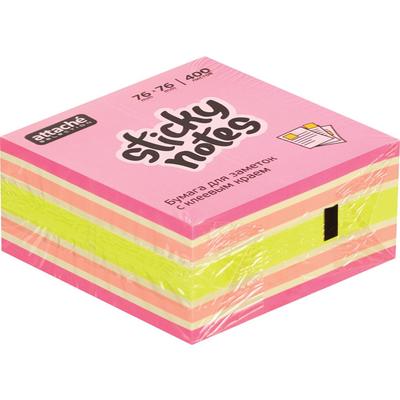 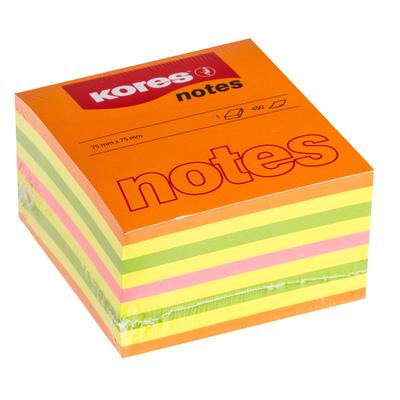 18СтикерыКлейкость:22 Н/мШТ.1ТУ 2381-003-87363917-201218СтикерыКол-во единиц продаж в упаковке (кратность):1ШТ.1ТУ 2381-003-87363917-201218СтикерыКол-во штук в единице продажи:1ШТ.1ТУ 2381-003-87363917-201218СтикерыКоличество листов в упаковке, шт:400ШТ.1ТУ 2381-003-87363917-201218СтикерыПлотность бумаги:75 г/кв.мШТ.1ТУ 2381-003-87363917-201218СтикерыПодходит для диспенсера:НетШТ.1ТУ 2381-003-87363917-201218СтикерыРазмер стикеров:76х76 ммШТ.1ТУ 2381-003-87363917-201218СтикерыСтрана происхождения:КитайШТ.1ТУ 2381-003-87363917-201218СтикерыТон стикеров:неоновый и пастельныйШТ.1ТУ 2381-003-87363917-201218СтикерыЦвет:4 цветаШТ.1ТУ 2381-003-87363917-201218СтикерыТорговая марка:Attache SelectionШТ.1ТУ 2381-003-87363917-201219ЛастикВысота, мм:9ШТ.1НД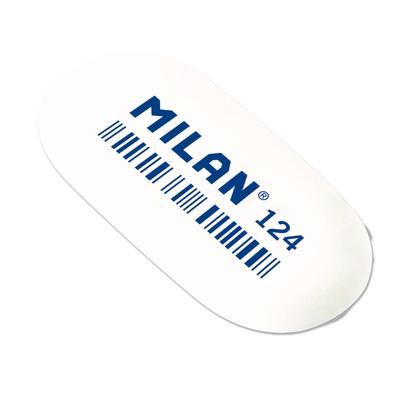 19ЛастикДлина, мм:49ШТ.1НД19ЛастикЕдиница продажи:поштучноШТ.1НД19ЛастикКоличество штук в упаковке:24ШТ.1НД19ЛастикМатериал держателя:неприменимоШТ.1НД19ЛастикМатериал изготовления:синтетический каучукШТ.1НД19ЛастикНазначение:для простых карандашейШТ.1НД19ЛастикСтрана происхождения:ИспанияШТ.1НД19ЛастикФорма:овальнаяШТ.1НД19ЛастикЦвет:белыйШТ.1НД19ЛастикШирина, мм:23ШТ.1НД19ЛастикТорговая марка:MilanШТ.1НД20Бизнес-тетрадьВид бумаги:офсетнаяШТ.1н/д20Бизнес-тетрадьВид изделия:бизнес-тетрадьШТ.1н/д20Бизнес-тетрадьВид линовки:клеткаШТ.1н/д20Бизнес-тетрадьВид обложки:мягкаяШТ.1н/д20Бизнес-тетрадьЕдиница продажи:поштучноШТ.1н/д20Бизнес-тетрадьЗаключение Минпромторга РФ:НетШТ.1н/д20Бизнес-тетрадьКоличество блокнотов в упаковке:20 шт.ШТ.1н/д20Бизнес-тетрадьКоличество листов:96 шт.ШТ.1н/д20Бизнес-тетрадьКомплектация:отсутствуетШТ.1н/д20Бизнес-тетрадьМатериал обложки:картонШТ.1н/д20Бизнес-тетрадьОтверстия для прошивки:нетШТ.1н/д20Бизнес-тетрадьПерфорация:Нет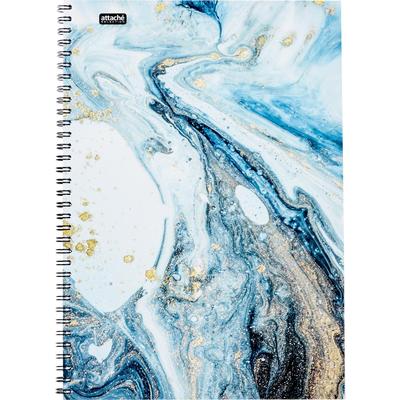 ШТ.1н/д20Бизнес-тетрадьПлотность блока:60 г/кв.мШТ.1н/д20Бизнес-тетрадьПоле для подписи на обложке:нетШТ.1н/д20Бизнес-тетрадьРазделители:нетШТ.1н/д20Бизнес-тетрадьРасположение крепления:слеваШТ.1н/д20Бизнес-тетрадьСтиль обложки:эмоциональный, яркийШТ.1н/д20Бизнес-тетрадьСтрана происхождения:РоссияШТ.1н/д20Бизнес-тетрадьТип крепления:спиральШТ.1н/д20Бизнес-тетрадьФиксирующая резинка:нетШТ.1н/д20Бизнес-тетрадьФормат листов:А4ШТ.1н/д20Бизнес-тетрадьЦвет бумаги:белыйШТ.1н/д20Бизнес-тетрадьЦвет обложки:разноцветныйШТ.1н/д20Бизнес-тетрадьТорговая марка:Attache SelectionШТ.1н/д21Калькулятор настольныйВес, кг:0.209ШТ.1н/д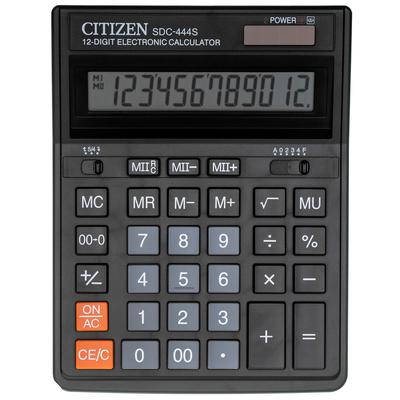 21Калькулятор настольныйВычисление налога:НетШТ.1н/д21Калькулятор настольныйГарантийный срок:60 месШТ.1н/д21Калькулятор настольныйКоличество штук в упаковке:1ШТ.1н/д21Калькулятор настольныйКоррекция вычислений:ДаШТ.1н/д21Калькулятор настольныйМатериал кнопок:пластикШТ.1н/д21Калькулятор настольныйМеталлическая панель:НетШТ.1н/д21Калькулятор настольныйНаклонный дисплей:фиксированныйШТ.1н/д21Калькулятор настольныйПересчет курсов валют:НетШТ.1н/д21Калькулятор настольныйПитание:двойноеШТ.1н/д21Калькулятор настольныйРазмеры (ДхШхВ):199x153x30 ммШТ.1н/д21Калькулятор настольныйРазрядность дисплея:12ШТ.1н/д21Калькулятор настольныйРасчет процентов:ДаШТ.1н/д21Калькулятор настольныйСтрана происхождения:ФилиппиныШТ.1н/д21Калькулятор настольныйТип питания:1 батарейка GP189ШТ.1н/д21Калькулятор настольныйТип питания:солнечная батареяШТ.1н/д21Калькулятор настольныйТип размера:полноразмерныйШТ.1н/д21Калькулятор настольныйФункционал:вычисление квадратного корняШТ.1н/д21Калькулятор настольныйФункционал:вычисление наценкиШТ.1н/д21Калькулятор настольныйФункционал:независимая память (M+, M-, MRC)ШТ.1н/д21Калькулятор настольныйФункционал:расчет процентовШТ.1н/д21Калькулятор настольныйЦвет:черныйШТ.1н/д21Калькулятор настольныйЧисло строк дисплея:1ШТ.1н/д21Калькулятор настольныйЭлементы питания в комплекте:1 батарейка GP189ШТ.1н/д21Калькулятор настольныйТорговая марка:CitizenШТ.1н/д22Штамп самонаборныйМаксимальное количество знаков:75 знаковШТ.2ТУ 2381-003-87363917-2012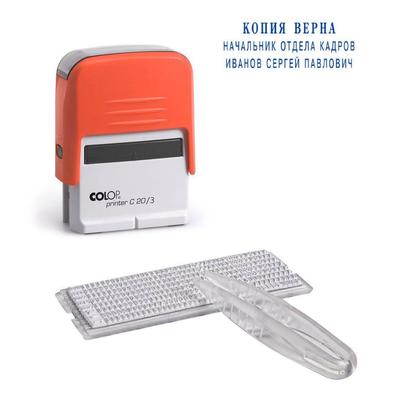 22Штамп самонаборныйМаксимальное количество знаков в строке:25 знаковШТ.2ТУ 2381-003-87363917-201222Штамп самонаборныйМаксимальное количество строк:3 стрШТ.2ТУ 2381-003-87363917-201222Штамп самонаборныйМатериал:пластикШТ.2ТУ 2381-003-87363917-201222Штамп самонаборныйРазмер оттиска:38x14 ммШТ.2ТУ 2381-003-87363917-201222Штамп самонаборныйС рамкой:НетШТ.2ТУ 2381-003-87363917-201222Штамп самонаборныйСтрана происхождения:АвстрияШТ.2ТУ 2381-003-87363917-201222Штамп самонаборныйТорговая марка:ColopШТ.2ТУ 2381-003-87363917-201223Клейкие закладкиДлина закладки:45 ммШТ.5ТУ 2381-003-87363917-2012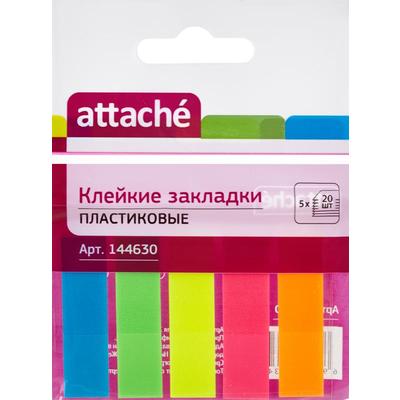 23Клейкие закладкиКлейкость:1.8 кг/мШТ.5ТУ 2381-003-87363917-201223Клейкие закладкиКоличество закладок в упаковке:100 шт.ШТ.5ТУ 2381-003-87363917-201223Клейкие закладкиКоличество одного цвета:20 шт.ШТ.5ТУ 2381-003-87363917-201223Клейкие закладкиКоличество цветов:5ШТ.5ТУ 2381-003-87363917-201223Клейкие закладкиКоличество штук в упаковке:100ШТ.5ТУ 2381-003-87363917-201223Клейкие закладкиМатериал закладки:пластикШТ.5ТУ 2381-003-87363917-201223Клейкие закладкиНаличие диспенсера:НетШТ.5ТУ 2381-003-87363917-201223Клейкие закладкиПлотные:НетШТ.5ТУ 2381-003-87363917-201223Клейкие закладкиСтрана происхождения:КитайШТ.5ТУ 2381-003-87363917-201223Клейкие закладкиФорма закладки:прямоугольнаяШТ.5ТУ 2381-003-87363917-201223Клейкие закладкиШирина закладки:12 ммШТ.5ТУ 2381-003-87363917-201223Клейкие закладкиТорговая марка:AttacheШТ.5ТУ 2381-003-87363917-201224НожницыВид колец:одинаковыеШТ.2н/д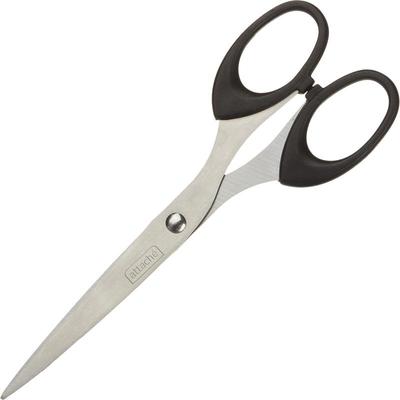 24НожницыДлина лезвия:120 ммШТ.2н/д24НожницыДлина, мм:169ШТ.2н/д24НожницыКоличество штук в упаковке:20ШТ.2н/д24НожницыМатериал:стальШТ.2н/д24НожницыПокрытие лезвий:нетШТ.2н/д24НожницыСтрана происхождения:КитайШТ.2н/д24НожницыФорма лезвий:остроконечныеШТ.2н/д24НожницыТорговая марка:AttacheШТ.2н/д25Карандаш чернографитныйДлина корпуса карандаша:186 ммШТ.7НД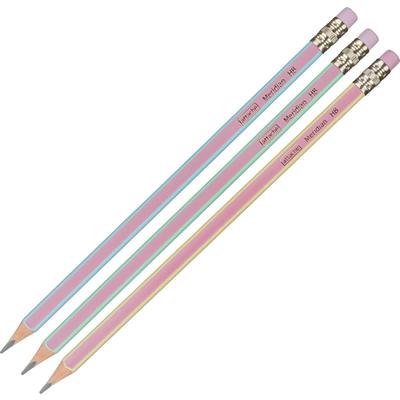 25Карандаш чернографитныйЕдиница продажи:поштучноШТ.7НД25Карандаш чернографитныйЗаточенный:ДаШТ.7НД25Карандаш чернографитныйКол-во единиц продаж в упаковке (кратность):50ШТ.7НД25Карандаш чернографитныйКол-во штук в единице продажи:1ШТ.7НД25Карандаш чернографитныйМатериал корпуса:пластикШТ.7НД25Карандаш чернографитныйНаличие ластика:ДаШТ.7НД25Карандаш чернографитныйПрофиль карандаша:трехгранныйШТ.7НД25Карандаш чернографитныйСтрана происхождения:КитайШТ.7НД25Карандаш чернографитныйТвердость грифеля:HBШТ.7НД25Карандаш чернографитныйЦвет корпуса:в ассортиментеШТ.7НД25Карандаш чернографитныйТорговая марка:AttacheШТ.7НД26СтеплерВиды сшивания степлером:закрытыйШТ.1н/д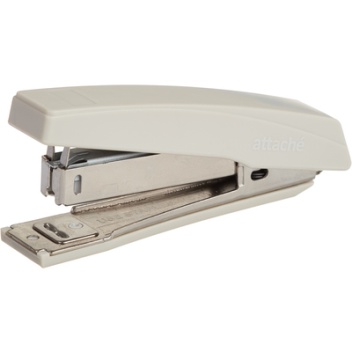 26СтеплерГарантийный срок:0 месШТ.1н/д26СтеплерГлубина закладки бумаги:50 ммШТ.1н/д26СтеплерКоличество пробиваемых листов:10 листШТ.1н/д26СтеплерКоличество штук в упаковке:24ШТ.1н/д26СтеплерМатериал корпуса:пластик/металлШТ.1н/д26СтеплерНаличие антистеплера:ДаШТ.1н/д26СтеплерНаличие скоб в комплекте:НетШТ.1н/д26СтеплерНаличие технологий, облегчающих усилия при сшивании:НетШТ.1н/д26СтеплерОсобенности:нетШТ.1н/д26СтеплерРазмер изделия:94x19x40 ммШТ.1н/д26СтеплерСтрана происхождения:КитайШТ.1н/д26СтеплерТип и размер скоб для степлера:10ШТ.1н/д26СтеплерЦвет:серыйШТ.1н/д26СтеплерТорговая марка:Attache EconomyШТ.1н/д27Блок для записейБелизна:60-75 %ШТ.2ТУ 2381-003-87363917-2012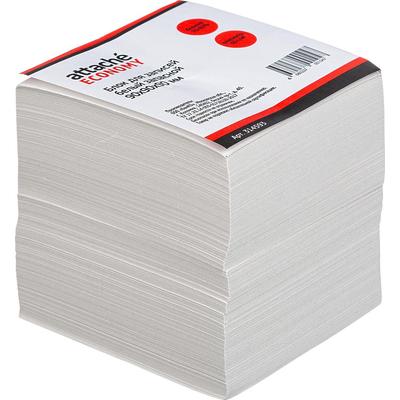 27Блок для записейБокс:НетШТ.2ТУ 2381-003-87363917-201227Блок для записейКоличество штук в упаковке:18ШТ.2ТУ 2381-003-87363917-201227Блок для записейПлотность листа бумаги:65 г/кв.мШТ.2ТУ 2381-003-87363917-201227Блок для записейРазмер изделия:90x90x90 ммШТ.2ТУ 2381-003-87363917-201227Блок для записейСклейка:НетШТ.2ТУ 2381-003-87363917-201227Блок для записейСтрана происхождения:РоссияШТ.2ТУ 2381-003-87363917-201227Блок для записейФорма блока:квадратШТ.2ТУ 2381-003-87363917-201227Блок для записейЦвет бумаги:белыйШТ.2ТУ 2381-003-87363917-201227Блок для записейТорговая марка:Attache EconomyШТ.2ТУ 2381-003-87363917-201228Ручка шариковая неавтоматическаяАвтоматическая:НетШТ.37н/д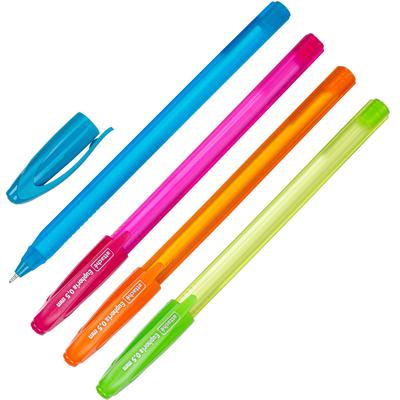 28Ручка шариковая неавтоматическаяВозможность смены стержня:нетШТ.37н/д28Ручка шариковая неавтоматическаяДиаметр шарика, мм:0.7ШТ.37н/д28Ручка шариковая неавтоматическаяДлина стержня:127 ммШТ.37н/д28Ручка шариковая неавтоматическаяЕдиница продажи:поштучноШТ.37н/д28Ручка шариковая неавтоматическаяКлип:пластиковыйШТ.37н/д28Ручка шариковая неавтоматическаяКол-во единиц продаж в упаковке (кратность):30ШТ.37н/д28Ручка шариковая неавтоматическаяКол-во штук в единице продажи:1ШТ.37н/д28Ручка шариковая неавтоматическаяМасляная:ДаШТ.37н/д28Ручка шариковая неавтоматическаяМатериал корпуса:прорезиненный пластикШТ.37н/д28Ручка шариковая неавтоматическаяМатериал наконечника:пластикШТ.37н/д28Ручка шариковая неавтоматическаяНаличие резиновой манжетки:НетШТ.37н/д28Ручка шариковая неавтоматическаяРисунок на корпусе:НетШТ.37н/д28Ручка шариковая неавтоматическаяСтрана происхождения:ИндияШТ.37н/д28Ручка шариковая неавтоматическаяТип механизма:отсутствуетШТ.37н/д28Ручка шариковая неавтоматическаяТип упаковки:отсутствуетШТ.37н/д28Ручка шариковая неавтоматическаяТолщина линии письма, мм:0.5ШТ.37н/д28Ручка шариковая неавтоматическаяФорма корпуса:трехграннаяШТ.37н/д28Ручка шариковая неавтоматическаяФорма наконечника:игольчатаяШТ.37н/д28Ручка шариковая неавтоматическаяЦвет корпуса:в ассортиментеШТ.37н/д28Ручка шариковая неавтоматическаяЦвет чернил:синийШТ.37н/д28Ручка шариковая неавтоматическаяТорговая марка:AttacheШТ.37н/д29Папка-регистраторАрочный механизм папки открывается на 180 градусов (дубль!!!) (Не использ.!!!!):НетУП.2ТУ 17.23.13-002-01718159-2017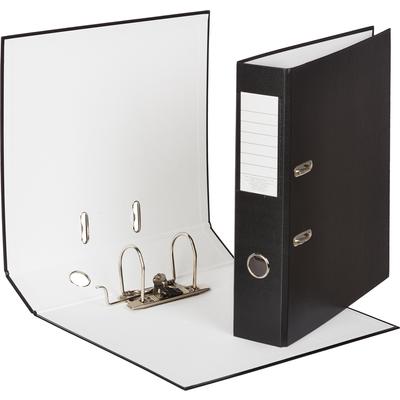 29Папка-регистраторВместимость:480 листовУП.2ТУ 17.23.13-002-01718159-201729Папка-регистраторЕдиница продажи:упаковкаУП.2ТУ 17.23.13-002-01718159-201729Папка-регистраторЗащита нижнего края папки:отсутствуетУП.2ТУ 17.23.13-002-01718159-201729Папка-регистраторКол-во единиц продаж в упаковке (кратность):48УП.2ТУ 17.23.13-002-01718159-201729Папка-регистраторКол-во штук в единице продажи:10УП.2ТУ 17.23.13-002-01718159-201729Папка-регистраторМатериал внешнего покрытия:бумвинилУП.2ТУ 17.23.13-002-01718159-201729Папка-регистраторМатериал внутреннего покрытия:бумагаУП.2ТУ 17.23.13-002-01718159-201729Папка-регистраторНаличие кармана на внутренней обложке папки:НетУП.2ТУ 17.23.13-002-01718159-201729Папка-регистраторНаличие кармана на корешке папки:ДаУП.2ТУ 17.23.13-002-01718159-201729Папка-регистраторНаличие реестра на внутренней обложке:НетУП.2ТУ 17.23.13-002-01718159-201729Папка-регистраторРазмер, мм:317x285x75УП.2ТУ 17.23.13-002-01718159-201729Папка-регистраторСтрана происхождения:РоссияУП.2ТУ 17.23.13-002-01718159-201729Папка-регистраторФормат:А4УП.2ТУ 17.23.13-002-01718159-201729Папка-регистраторФормат папки ориентирован:вертикальноУП.2ТУ 17.23.13-002-01718159-201729Папка-регистраторЦвет:черныйУП.2ТУ 17.23.13-002-01718159-201729Папка-регистраторШирина корешка, мм:75УП.2ТУ 17.23.13-002-01718159-201729Папка-регистраторТорговая марка:Attache EconomyУП.2ТУ 17.23.13-002-01718159-201730Папка-регистраторАрочный механизм папки открывается на 180 градусов (дубль!!!) (Не использ.!!!!):НетУП.2ТУ 17.23.13-002-01718159-201730Папка-регистраторВместимость:480 листовУП.2ТУ 17.23.13-002-01718159-201730Папка-регистраторЕдиница продажи:упаковкаУП.2ТУ 17.23.13-002-01718159-201730Папка-регистраторЗащита нижнего края папки:отсутствуетУП.2ТУ 17.23.13-002-01718159-201730Папка-регистраторКол-во единиц продаж в упаковке (кратность):48УП.2ТУ 17.23.13-002-01718159-201730Папка-регистраторКол-во штук в единице продажи:10УП.2ТУ 17.23.13-002-01718159-201730Папка-регистраторМатериал внешнего покрытия:бумвинил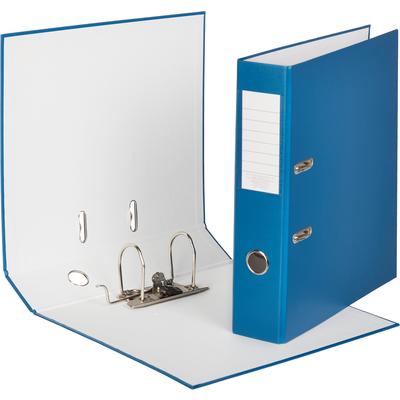 УП.2ТУ 17.23.13-002-01718159-201730Папка-регистраторМатериал внутреннего покрытия:бумагаУП.2ТУ 17.23.13-002-01718159-201730Папка-регистраторНаличие кармана на внутренней обложке папки:НетУП.2ТУ 17.23.13-002-01718159-201730Папка-регистраторНаличие кармана на корешке папки:ДаУП.2ТУ 17.23.13-002-01718159-201730Папка-регистраторНаличие реестра на внутренней обложке:НетУП.2ТУ 17.23.13-002-01718159-201730Папка-регистраторРазмер, мм:317x285x75УП.2ТУ 17.23.13-002-01718159-201730Папка-регистраторСтрана происхождения:РоссияУП.2ТУ 17.23.13-002-01718159-201730Папка-регистраторФормат:А4УП.2ТУ 17.23.13-002-01718159-201730Папка-регистраторФормат папки ориентирован:вертикальноУП.2ТУ 17.23.13-002-01718159-201730Папка-регистраторЦвет:синийУП.2ТУ 17.23.13-002-01718159-201730Папка-регистраторШирина корешка, мм:75УП.2ТУ 17.23.13-002-01718159-201730Папка-регистраторТорговая марка:Attache EconomyУП.2ТУ 17.23.13-002-01718159-201731СтикерыЕдиница продажи:поштучноШТ.1ТУ 2381-003-87363917-2012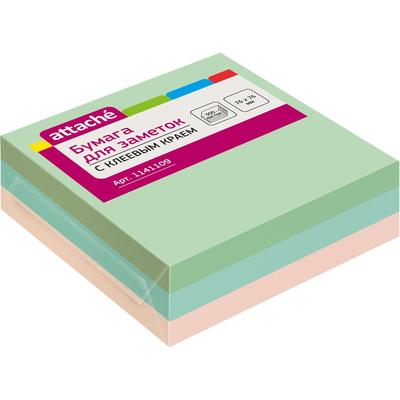 31СтикерыКлейкость:18 Н/мШТ.1ТУ 2381-003-87363917-201231СтикерыКол-во единиц продаж в упаковке (кратность):1ШТ.1ТУ 2381-003-87363917-201231СтикерыКол-во штук в единице продажи:1ШТ.1ТУ 2381-003-87363917-201231СтикерыКоличество листов в упаковке, шт:300ШТ.1ТУ 2381-003-87363917-201231СтикерыПлотность бумаги:62 г/кв.мШТ.1ТУ 2381-003-87363917-201231СтикерыПодходит для диспенсера:НетШТ.1ТУ 2381-003-87363917-201231СтикерыРазмер стикеров:76х76 ммШТ.1ТУ 2381-003-87363917-201231СтикерыСтрана происхождения:КитайШТ.1ТУ 2381-003-87363917-201231СтикерыТон стикеров:пастельныйШТ.1ТУ 2381-003-87363917-201231СтикерыЦвет:3 цветаШТ.1ТУ 2381-003-87363917-201231СтикерыТорговая марка:AttacheШТ.1ТУ 2381-003-87363917-201232СтикерыЕдиница продажи:поштучноШТ.1ТУ 2381-003-87363917-201232СтикерыКлейкость:22 Н/мШТ.1ТУ 2381-003-87363917-201232СтикерыКол-во единиц продаж в упаковке (кратность):1ШТ.1ТУ 2381-003-87363917-201232СтикерыКол-во штук в единице продажи:1ШТ.1ТУ 2381-003-87363917-201232СтикерыКоличество листов в упаковке, шт:400ШТ.1ТУ 2381-003-87363917-201232СтикерыПлотность бумаги:75 г/кв.мШТ.1ТУ 2381-003-87363917-201232СтикерыПодходит для диспенсера:НетШТ.1ТУ 2381-003-87363917-201232СтикерыРазмер стикеров:76х76 ммШТ.1ТУ 2381-003-87363917-201232СтикерыСтрана происхождения:КитайШТ.1ТУ 2381-003-87363917-201232СтикерыТон стикеров:неоновый и пастельныйШТ.1ТУ 2381-003-87363917-201232СтикерыЦвет:3 цветаШТ.1ТУ 2381-003-87363917-201232СтикерыТорговая марка:Attache SelectionШТ.1ТУ 2381-003-87363917-201233Набор маркеров текстовыделителейДвухсторонний:нетНАБ.1н/д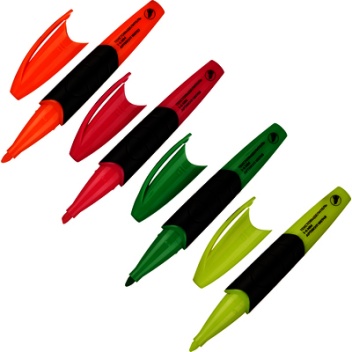 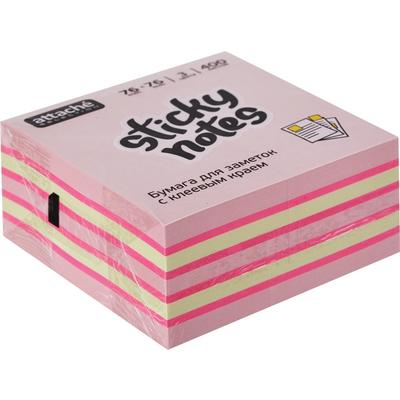 33Набор маркеров текстовыделителейЕдиница продажи:наборНАБ.1н/д33Набор маркеров текстовыделителейКол-во единиц продаж в упаковке (кратность):12НАБ.1н/д33Набор маркеров текстовыделителейКол-во штук в единице продажи:1НАБ.1н/д33Набор маркеров текстовыделителейМаксимальная толщина линии письма:4 ммНАБ.1н/д33Набор маркеров текстовыделителейМатериал корпуса:пластикНАБ.1н/д33Набор маркеров текстовыделителейМинимальная толщина линии письма:1 ммНАБ.1н/д33Набор маркеров текстовыделителейНаличие клипа на крышке:ДаНАБ.1н/д33Набор маркеров текстовыделителейОснова чернил:воднаяНАБ.1н/д33Набор маркеров текстовыделителейРазмер (ДхШ), мм:140x18НАБ.1н/д33Набор маркеров текстовыделителейСтрана происхождения:КитайНАБ.1н/д33Набор маркеров текстовыделителейФорма корпуса:круглаяНАБ.1н/д33Набор маркеров текстовыделителейФорма наконечника:скошеннаяНАБ.1н/д33Набор маркеров текстовыделителейЦвет чернил:4 цветаНАБ.1н/д33Набор маркеров текстовыделителейТорговая марка:КомусНАБ.1н/д34ТочилкаВозможность крепления к столу:НетШТ.1НД34ТочилкаДиаметр затачиваемого карандаша, мм:8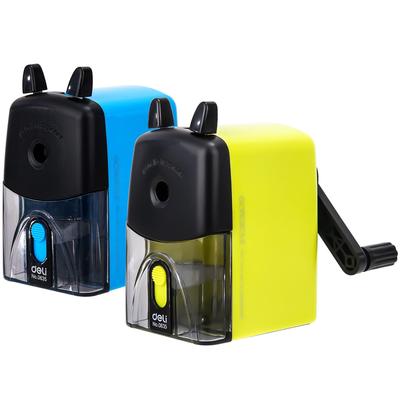 ШТ.1НД34ТочилкаКоличество отверстий:2 шт.ШТ.1НД34ТочилкаКонтейнер для стружки:ДаШТ.1НД34ТочилкаМатериал корпуса:пластикШТ.1НД34ТочилкаМатериал механизма:металлШТ.1НД34ТочилкаРазмер (ВхШхГ), мм:110х58х100ШТ.1НД34ТочилкаСтрана происхождения:КитайШТ.1НД34ТочилкаЦвет:ассортиШТ.1НД34ТочилкаТорговая марка:DeliШТ.1НД35ЛинейкаВид упаковки:отсутствуетШТ.1НД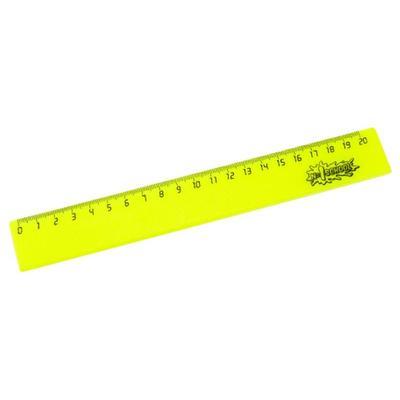 35ЛинейкаГибкая:нетШТ.1НД35ЛинейкаДлина шкалы, см:20ШТ.1НД35ЛинейкаЕдиница продажи:поштучноШТ.1НД35ЛинейкаКоличество штук в упаковке:750ШТ.1НД35ЛинейкаМатериал:пластикШТ.1НД35ЛинейкаНаличие держателя:нетШТ.1НД35ЛинейкаПрозрачный:НетШТ.1НД35ЛинейкаСтрана происхождения:БеларусьШТ.1НД35ЛинейкаЦвет:желтыйШТ.1НД35ЛинейкаТорговая марка:N1 SchoolШТ.1НД36Подставка-органайзерВращающийся:НетШТ.1н/д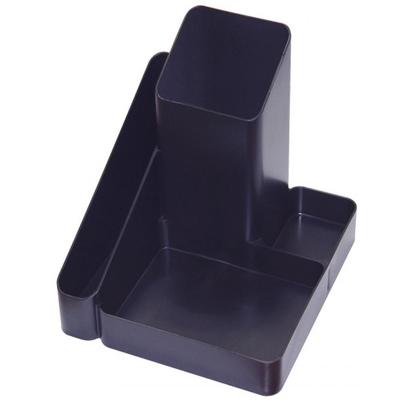 36Подставка-органайзерКоличество отделений:4ШТ.1н/д36Подставка-органайзерКоличество штук в упаковке:12ШТ.1н/д36Подставка-органайзерМатериал:пластикШТ.1н/д36Подставка-органайзерПрозрачный:НетШТ.1н/д36Подставка-органайзерРазмер (ВхШхГ), мм:111х115х122ШТ.1н/д36Подставка-органайзерСтрана происхождения:РоссияШТ.1н/д36Подставка-органайзерЦвет:черныйШТ.1н/д36Подставка-органайзерТорговая марка:AttacheШТ.1н/д37Подушка штемпельная сменнаяЕдиница продажи:поштучноШТ.2ТУ 2381-003-87363917-2012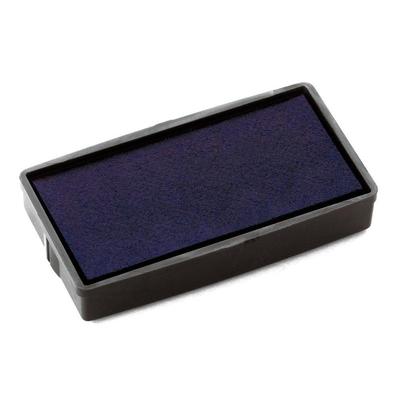 37Подушка штемпельная сменнаяСовместимость:для Pr. 20, Pr. 20-SetШТ.2ТУ 2381-003-87363917-201237Подушка штемпельная сменнаяСтрана происхождения:ГерманияШТ.2ТУ 2381-003-87363917-201237Подушка штемпельная сменнаяЦвет:синийШТ.2ТУ 2381-003-87363917-201237Подушка штемпельная сменнаяТорговая марка:ColopШТ.2ТУ 2381-003-87363917-201238Бирки для ключейВес, кг:0.193УП.1Н/Д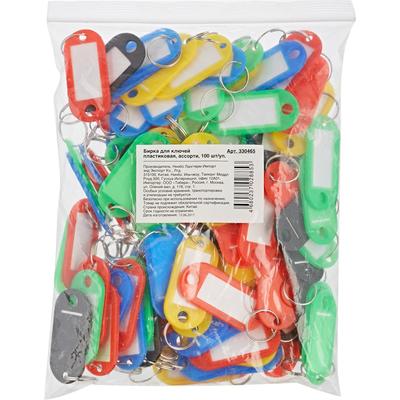 38Бирки для ключейДлина, мм:49.5УП.1Н/Д38Бирки для ключейКоличество в упаковке:100 шт.УП.1Н/Д38Бирки для ключейКоличество упаковок в коробе:100 уп.УП.1Н/Д38Бирки для ключейМатериал:пластикУП.1Н/Д38Бирки для ключейСтрана происхождения:КитайУП.1Н/Д38Бирки для ключейТип:биркаУП.1Н/Д38Бирки для ключейЦвет:в ассортиментеУП.1Н/Д38Бирки для ключейШирина, мм:22УП.1Н/Д38Бирки для ключейТорговая марка:NoNameУП.1Н/Д39ОбложкаВысота, мм:295ШТ.3ТУ 870-002-96124698-08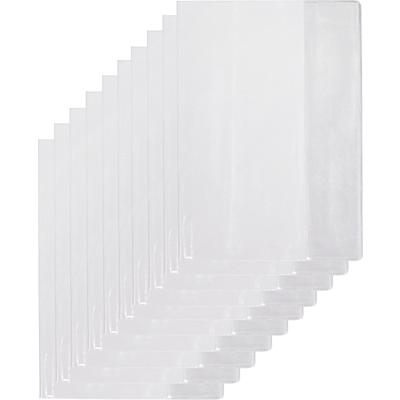 39ОбложкаЕдиница продажи:поштучноШТ.3ТУ 870-002-96124698-0839ОбложкаКоличество обложек в упаковке:1 шт.ШТ.3ТУ 870-002-96124698-0839ОбложкаМатериал обложки:ПВХШТ.3ТУ 870-002-96124698-0839ОбложкаПлотность:110 мкмШТ.3ТУ 870-002-96124698-0839ОбложкаС клеевым краем:НетШТ.3ТУ 870-002-96124698-0839ОбложкаСтрана происхождения:РоссияШТ.3ТУ 870-002-96124698-0839ОбложкаЦвет обложки:прозрачныйШТ.3ТУ 870-002-96124698-0839ОбложкаШирина, мм:442ШТ.3ТУ 870-002-96124698-0839ОбложкаТорговая марка:N1 SchoolШТ.3ТУ 870-002-96124698-0840СалфеткиКоличество салфеток в пачке:100УП.1ГОСТ 52354-200540СалфеткиКоличество слоев:1УП.1ГОСТ 52354-200540СалфеткиКоличество упаковок в транспортной коробке:0 уп.УП.1ГОСТ 52354-200540СалфеткиМатериал:целлюлозаУП.1ГОСТ 52354-200540СалфеткиПроизводитель:ОАО Сясьский ЦБКУП.1ГОСТ 52354-200540СалфеткиРазмер:24x24 смУП.1ГОСТ 52354-200540СалфеткиРисунок:нетУП.1ГОСТ 52354-200540СалфеткиСтрана происхождения:РоссияУП.1ГОСТ 52354-200540СалфеткиТиснение:ДаУП.1ГОСТ 52354-200540СалфеткиЦвет:белыйУП.1ГОСТ 52354-200540СалфеткиТорговая марка:Мягкий знакУП.1ГОСТ 52354-200541ВеникВес, г:320ШТ.10ГОСТ 28638-90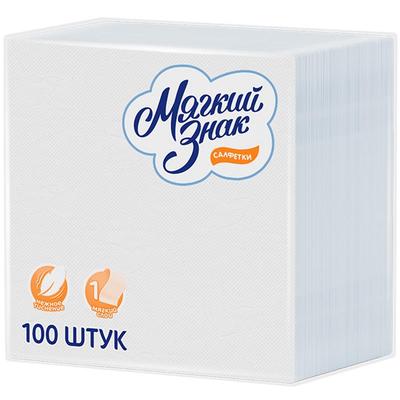 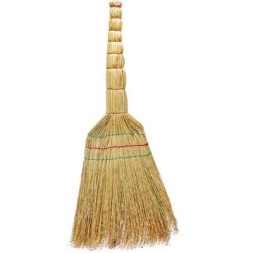 41ВеникКоличество прошивок:3-х прошивнойШТ.10ГОСТ 28638-9041ВеникМатериал:соргоШТ.10ГОСТ 28638-9041ВеникОбщая длина:81 смШТ.10ГОСТ 28638-9041ВеникСтрана происхождения:РоссияШТ.10ГОСТ 28638-9041ВеникШирина рабочей части, см:21ШТ.10ГОСТ 28638-9041ВеникТорговая марка:NoNameШТ.10ГОСТ 28638-9042Книга учетаВид линовки:клеткаШТ.5н/д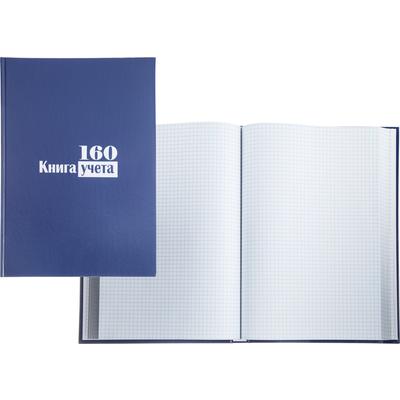 42Книга учетаВнутренний блок:офсетная бумагаШТ.5н/д42Книга учетаКоличество листов:160 шт.ШТ.5н/д42Книга учетаМатериал обложки:бумвинилШТ.5н/д42Книга учетаОриентация:вертикальнаяШТ.5н/д42Книга учетаПлотность/толщина материала:190-220 г/кв.мШТ.5н/д42Книга учетаРазмеры (ШxВ):210x297ШТ.5н/д42Книга учетаСтрана происхождения:РоссияШТ.5н/д42Книга учетаТип крепления:сшивкаШТ.5н/д42Книга учетаТип обложки:твердаяШТ.5н/д42Книга учетаЦвет обложки:синийШТ.5н/д42Книга учетаТорговая марка:AttacheШТ.5н/д43Папка с завязкамиВместимость:до 200 листовШТ.20н/д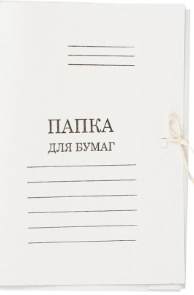 43Папка с завязкамиЕдиница продажи:поштучноШТ.20н/д43Папка с завязкамиМатериал:немелованный картонШТ.20н/д43Папка с завязкамиПлотность картона, г/кв.м:300ШТ.20н/д43Папка с завязкамиРазмер:320x110x240 ммШТ.20н/д43Папка с завязкамиСтрана происхождения:РоссияШТ.20н/д43Папка с завязкамиЦвет:белыйШТ.20н/д43Папка с завязкамиШирина корешка, мм:20ШТ.20н/д43Папка с завязкамиЭкотовар:даШТ.20н/д43Папка с завязкамиТорговая марка:NoNameШТ.20н/д